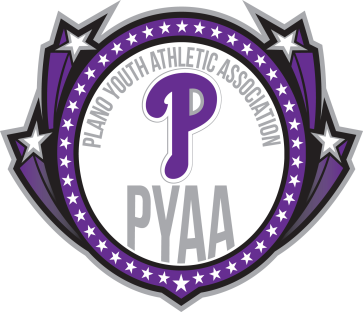 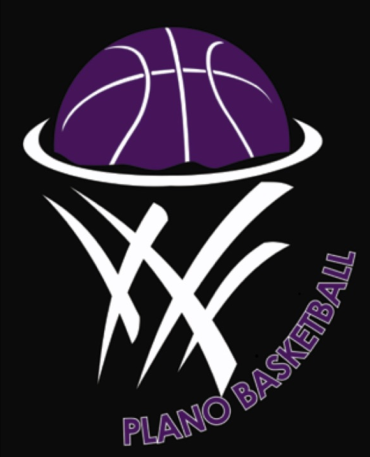 PYAA 2019 BOYS BASKETBALL    4th, 5th, 6th, 7th & 8TH GradeOnline Registration is open now!Visit www.pyaaonline.com to get registered in minutes!**If registered online then no need to attend live registration.(Uniforms may also be purchased online. If you are unsure of the size, please attend one of the sizing dates below)In-Person Registration and Uniform Sizing Monday, October 15th, Emily G Johns School Cafeteria, 5:30p – 7:00 pmThursday, October 18th, Emily G Johns School Cafeteria 5:30p – 7:00pmPlayer and Parent Must be present for in person registration2019 PYAA BOYS BASKETBALL LEAGUE FEESRegistration Fee             $85.00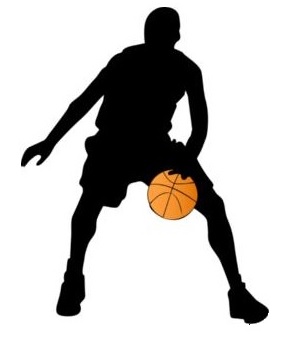 Uniform Fee        	           $50.00Returning players may use their uniforms from last year, provided they fit and are in good condition. New uniforms must be purchased by all “NEW” players.Games begin in January/February and run through Mid-MarchPractices will begin the first week in DecemberCoaches will contact player in regards to game/practice datesPYAA 2019 BOYS BASKETBALL    4th, 5th, 6th, 7th & 8TH GradeLa registracion en linea esta abierta ahora!Visite www.pyaaonline.com para registrarse en minutos!**Si está registrado en línea, no es necesario asistir el registro en persona(Los uniformes también se pueden comprar en línea. Si no está seguro del tamaño, por favor asista a una de las fechas de tallas abajo)Registro en persona y Ajuste de UniformeLunes, 15 de Octubre, Emily G Johns School Cafeteria, 5:30p – 7:00 pmJueves, 18 de Octubre, Emily G Johns School Cafeteria 5:30p – 7:00pm         Jugador y padre deben estar presentes para el registro en persona2019 PYAA COSTO DE LA LIGA DE BALONCESTO DE NIÑOSCosto de Registracion		$85.00Costo de Uniforme        	   $50.00Los jugadores que regresan pueden usar sus uniformes del año pasado, siempre que se ajusten y estén en buenas condiciones. Nuevos uniformes deben ser comprados por todos los jugadores "NUEVOS".Los juegos comienzan en enero / febrero y duran hasta mediados de marzo.Las prácticas comenzarán la primera semana de diciembre.Los entrenadores se pondrán en contacto con  las fechas de juego / práctica